2022 жылғы IV тоқсанындағы өңірлер бойынша халықтың атаулы ақшалай табыстарын бағалау*2022 жылғы IV тоқсанда Қазақстан Республикасындағы халықтың орта есеппен жан басына шаққандағы атаулы ақшалай табыстары     172172  теңгені құрады және 2021 жылғы IV тоқсанмен салыстырғанда 20,5% өсті. Осы кезеңнің тұтыну бағаларының индексін (19,6%) ескере отырып, халықтың ақшалай табыстары нақты  мәнде 0,8% артты.Халықтың атаулы және нақты ақшалай табыстары (бағалау) 2022 жылғы IV тоқсанда халықтың орта есеппен жан басына шаққандағы атаулы ақшалай табыстары мөлшерінің ең жоғары мәні Атырау облысында белгіленді, онда көрсеткіш орташа республикалық деңгейден шамамен 2 есе артықтығы байқалды. Табысы ең төмен өңір болып Түркістан облысы белгіленді, осы өңірде халықтың табыс мөлшері орташа республикалық деңгейдің жартысын құрайды. 2022 жылғы IV тоқсанда өңірлер бойынша халықтың орта есеппен жан басына шаққандағы атаулы ақшалай табыстарының ең жоғары және ең төменгі шамасы арасындағы ара қатынас 4 есені құрады (2021 жылғы IV тоқсанда – 3,6 есе).2022 жылғы IV тоқсандағы халықтың орта есеппен жан басына шаққандағы атаулы ақшалай табыстарының ең төменгі күнкөріс деңгейінің шамасымен арақатынасы2022 жылғы IV тоқсанда халықтың орта есеппен жан басына шаққандағы атаулы ақшалай табыстарының ең төменгі күнкөріс деңгейінің шамасымен арақатынасы республика бойынша 3,8 есені құрады (2021 жылғы IV тоқсанда – 3,7 есе).* Алдын ала деректер. Дереккөздердің нақтылануына байланысты деректер қайта есептеледі.Абай,  Алматы, Жетісу, Қарағанды,  Ұлытау және Шығыс  Қазақстан облыстары бойынша бағалау деректері келтірілген.Ескертпе. Бағалау Қазақстан Республикасы Ұлттық экономика министрлігі Статистика комитеті төрағасының 2016 жылғы 21 қыркүйектегі № 214 бұйрығымен бекітілген, Нормативтік құқықтық актілерді мемлекеттік тіркеу тізілімінде 2016 жылғы 21 қыркүйекте № 14350 болып тіркелген, Халықтың атаулы ақшалай табыстарын есептеу (бағалау) әдістемесі негізінде жүргізілді.Халықтың атаулы ақшалай табысы – бұл халықтың ағымдағы тұтынуға, өндірістік қызметке және қорлануға бағытталған ақшалай қаражаттары. Оның шамасы есептеу әдісімен макродеңгейде анықталады және халықтың жалдамалы жұмыс пен өз бетінше жұмыспен қамтылудан түскен ақшалай табыстарын бағалауды (жалақының жасыру мен статистикалық есептілікпен қамтуға келмейтін жұмыс істейтін халықтың санына санап шығумен)  және әлеуметтік трансферттердің төлемі қосылады.Орташа жан басына шаққандағы табыс табыстардың жалпы сомасын тұрақты халық санына бөлу арқылы есептеледі.Нақты ақшалай табыс – бұл елдегі инфляция деңгейіне түзетілген номиналды ақшалай табыс.www.stat.gov.kz / Ресми статистика / Салалар бойынша / Тұрмыс деңгейі статистикасы© Қазақстан Республикасы Стратегичлық жоспарлау және реформалар агенттігі Ұлттық статистика бюросы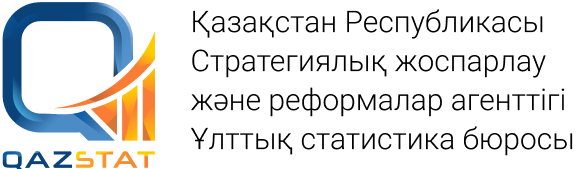 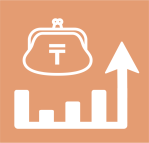 www.stat.gov.kzЖедел ақпарат№ 5-7/1999-і2023 жылғы 30 наурыз№ 5-7/1999-і2023 жылғы 30 наурызХалықтың орта есеппен жан басына шаққандағы атаулы ақшалай табыстары, теңгеХалықтың орта есеппен жан басына шаққандағы атаулы ақшалай табыстары, теңге2022 жылғы IV тоқсан 2021 жылғы IV тоқсанға, пайызбен2022 жылғы IV тоқсан 2021 жылғы IV тоқсанға, пайызбенХалықтың орта есеппен жан басына шаққандағы атаулы ақшалай табыстары, теңгеХалықтың орта есеппен жан басына шаққандағы атаулы ақшалай табыстары, теңгеатаулынақты2022 жылғы IV тоқсан2021 жылғы IVтоқсанатаулынақтыҚазақстан Республикасы    172 172   142 911 120,5100,8Абай    129 731 101 949 127,3106,3Ақмола     152 479   134 028 113,894,4Ақтөбе     142 550   128 299 111,193,3Алматы    118 348   104 572 113,296,3Атырау    341 293   260 115 131,2110,4Батыс Қазақстан    159 419   135 769 117,498,5Жамбыл    113 882     94 983 119,9101,4Жетісу      95 784   83 404 114,896,3Қарағанды    187 154   154 941 120,8100,5Қостанай    161 456   128 576 125,6105,4Қызылорда    117 871     97 513 120,9101,5Маңғыстау    215 682   166 945 129,2104,6Павлодар    184 359   150 373 122,6102,9Солтүстік Қазақстан    150 674   127 809 117,998,6Түркістан      84 831     72 400 117,298,4Ұлытау    236 351   181 966 129,9108,0Шығыс Қазақстан    187 231   164 477 113,895,2Астана қаласы    239 813   223 100 107,587,8Алматы қаласы    235 859   198 036 119,199,7Шымкент қаласы      94 475     85 341 110,792,9Max    341 293   260 115 131,2110,4Min      84 831     72 400 107,587,8Max /Min, есе4,03,61,21,3Шығаруға жауапты: Еңбек және тұрмыс деңгейі статистикасы  департаментіДепартамент директоры: Н. Белоносова Тел. +77172 749022Орындаушы:А. МақшаеваТел. +7 7172 749262E-mail: a.makshayeva@aspire.gov.kzМекенжай:010000, Астана қаласыМәңгілік ел даңғылы, 8Министрліктер үйі, 4-кіреберіс